 STEM Science Notebook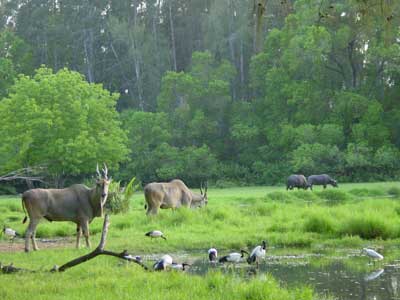 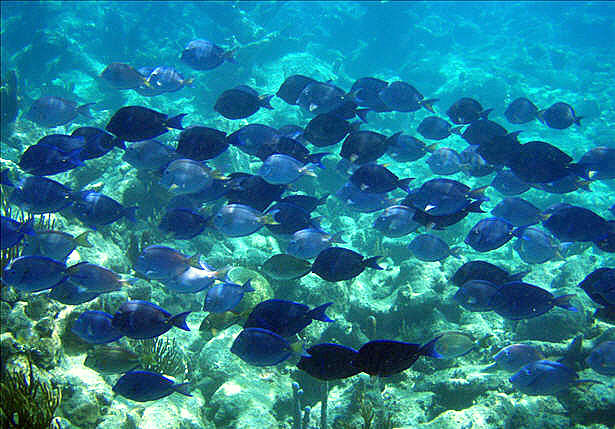 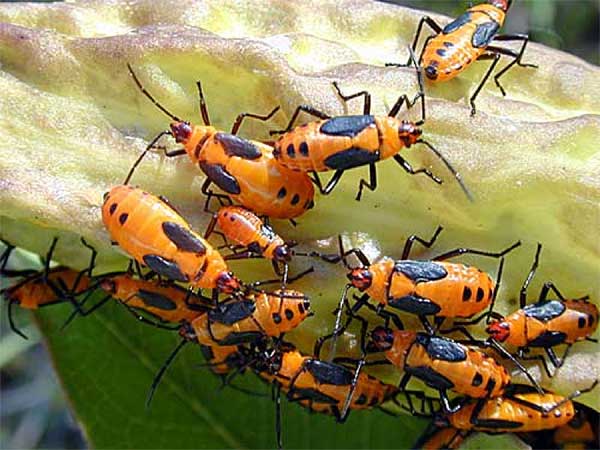 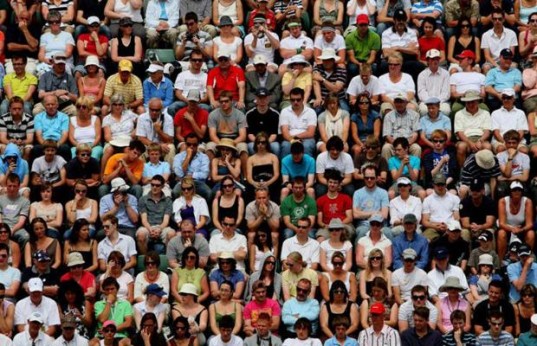 Populations and EcosystemsInvestigation 1  BIG QUESTION:  What are some important concepts to consider when studying ecosystems and the factors needed to support an organism’s ability to survive and reproduce within their habitat?  BIG QUESTION:  What are some important concepts to consider when studying ecosystems and the factors needed to support an organism’s ability to survive and reproduce within their habitat?  BIG QUESTION:  What are some important concepts to consider when studying ecosystems and the factors needed to support an organism’s ability to survive and reproduce within their habitat?  BIG QUESTION:  What are some important concepts to consider when studying ecosystems and the factors needed to support an organism’s ability to survive and reproduce within their habitat?  BIG QUESTION:  What are some important concepts to consider when studying ecosystems and the factors needed to support an organism’s ability to survive and reproduce within their habitat?  BIG QUESTION:  What are some important concepts to consider when studying ecosystems and the factors needed to support an organism’s ability to survive and reproduce within their habitat?What Do You See?What Do You See?What Do You See?What Do You See?What Do You See?What Do You See?What Do You Think?What Do You Think?What Do You Think?What Do You Think?What Do You Think?What Do You Think?What Do You Think Now?What Do You Think Now?What Do You Think Now?What Do You Think Now?What Do You Think Now?What Do You Think Now?Focus Question 1: What factors do we need to consider when setting up an organism’s habitat?Focus Question 1: What factors do we need to consider when setting up an organism’s habitat?Focus Question 1: What factors do we need to consider when setting up an organism’s habitat?Focus Question 1: What factors do we need to consider when setting up an organism’s habitat?Focus Question 1: What factors do we need to consider when setting up an organism’s habitat?Focus Question 1: What factors do we need to consider when setting up an organism’s habitat?HabitatHabitatHabitatHabitatHabitatHabitatHabitat ConsiderationsHabitat ConsiderationsHabitat ConsiderationsHabitat ConsiderationsHabitat ConsiderationsHabitat ConsiderationsExplanation____________________________________________________________________________________________________________________________________________________________Explanation____________________________________________________________________________________________________________________________________________________________Explanation____________________________________________________________________________________________________________________________________________________________Explanation____________________________________________________________________________________________________________________________________________________________Explanation____________________________________________________________________________________________________________________________________________________________Explanation____________________________________________________________________________________________________________________________________________________________Focus Question 2: How can our observations of mealworms help us create a suitable habitat for them? Focus Question 2: How can our observations of mealworms help us create a suitable habitat for them? Focus Question 2: How can our observations of mealworms help us create a suitable habitat for them? Focus Question 2: How can our observations of mealworms help us create a suitable habitat for them? Focus Question 2: How can our observations of mealworms help us create a suitable habitat for them? Focus Question 2: How can our observations of mealworms help us create a suitable habitat for them? Observations(What do you notice about the structures or behavior?)Observations(What do you notice about the structures or behavior?)Observations(What do you notice about the structures or behavior?)Observations(What do you notice about the structures or behavior?)Observations(What do you notice about the structures or behavior?)Observations(What do you notice about the structures or behavior?)Sketches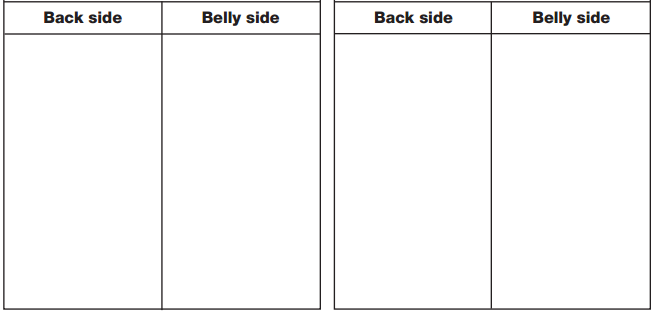 SketchesSketchesSketchesSketchesSketchesI wonder…..I wonder…..I wonder…..I wonder…..I wonder…..I wonder…..Draw a ConclusionHave our observations brought anything to mind that we should consider when we create the mealworm habitat?Draw a ConclusionHave our observations brought anything to mind that we should consider when we create the mealworm habitat?Draw a ConclusionHave our observations brought anything to mind that we should consider when we create the mealworm habitat?Draw a ConclusionHave our observations brought anything to mind that we should consider when we create the mealworm habitat?Draw a ConclusionHave our observations brought anything to mind that we should consider when we create the mealworm habitat?Draw a ConclusionHave our observations brought anything to mind that we should consider when we create the mealworm habitat?Habitat PlanHabitat PlanHabitat PlanHabitat PlanHabitat PlanHabitat PlanItemItemPurposePurposePurposePurposeSketch of Final Habitat PlanSketch of Final Habitat PlanSketch of Final Habitat PlanSketch of Final Habitat PlanSketch of Final Habitat PlanSketch of Final Habitat PlanFocus Question 3: What is the sequence of the mealworm’s life cycle?Focus Question 3: What is the sequence of the mealworm’s life cycle?Focus Question 3: What is the sequence of the mealworm’s life cycle?Focus Question 3: What is the sequence of the mealworm’s life cycle?Focus Question 3: What is the sequence of the mealworm’s life cycle?Focus Question 3: What is the sequence of the mealworm’s life cycle?ObservationsObservationsObservationsObservationsObservationsObservationsDateChanges(in environment, organisms  or behaviors)Changes(in environment, organisms  or behaviors)Changes(in environment, organisms  or behaviors)Changes(in environment, organisms  or behaviors)# of BugsDateChanges(in environment, organisms  or behaviors)Changes(in environment, organisms  or behaviors)Changes(in environment, organisms  or behaviors)Changes(in environment, organisms  or behaviors)# of BugsWord Bank______________________________________________________________________________________________________________________________________________________________________________________________________________________________________________________________________________________________________________________________________________________________________________________________________________________________________________________________________________Word Bank______________________________________________________________________________________________________________________________________________________________________________________________________________________________________________________________________________________________________________________________________________________________________________________________________________________________________________________________________________Word Bank______________________________________________________________________________________________________________________________________________________________________________________________________________________________________________________________________________________________________________________________________________________________________________________________________________________________________________________________________________Word Bank______________________________________________________________________________________________________________________________________________________________________________________________________________________________________________________________________________________________________________________________________________________________________________________________________________________________________________________________________________Word Bank______________________________________________________________________________________________________________________________________________________________________________________________________________________________________________________________________________________________________________________________________________________________________________________________________________________________________________________________________________Word Bank______________________________________________________________________________________________________________________________________________________________________________________________________________________________________________________________________________________________________________________________________________________________________________________________________________________________________________________________________________Content________________________________________________________________________________________________________________________________________________________________________________________________________________________________________________________________________________________________________________________________________________________________________________________________________________________________________________________________________________________________________________________Content________________________________________________________________________________________________________________________________________________________________________________________________________________________________________________________________________________________________________________________________________________________________________________________________________________________________________________________________________________________________________________________Content________________________________________________________________________________________________________________________________________________________________________________________________________________________________________________________________________________________________________________________________________________________________________________________________________________________________________________________________________________________________________________________Content________________________________________________________________________________________________________________________________________________________________________________________________________________________________________________________________________________________________________________________________________________________________________________________________________________________________________________________________________________________________________________________Content________________________________________________________________________________________________________________________________________________________________________________________________________________________________________________________________________________________________________________________________________________________________________________________________________________________________________________________________________________________________________________________Content________________________________________________________________________________________________________________________________________________________________________________________________________________________________________________________________________________________________________________________________________________________________________________________________________________________________________________________________________________________________________________________Make a Claim Based upon your group’s observations of the mealworms, what changes did you observe in the bugs that you believe make up the stages of their life cycle?  Draw a diagram below which represents the different stages or forms you observed and try to put them in the sequence that shows development from young to adult.  Then make a claim about the life cycle.I claim….I know this because……Make a Claim Based upon your group’s observations of the mealworms, what changes did you observe in the bugs that you believe make up the stages of their life cycle?  Draw a diagram below which represents the different stages or forms you observed and try to put them in the sequence that shows development from young to adult.  Then make a claim about the life cycle.I claim….I know this because……Make a Claim Based upon your group’s observations of the mealworms, what changes did you observe in the bugs that you believe make up the stages of their life cycle?  Draw a diagram below which represents the different stages or forms you observed and try to put them in the sequence that shows development from young to adult.  Then make a claim about the life cycle.I claim….I know this because……Make a Claim Based upon your group’s observations of the mealworms, what changes did you observe in the bugs that you believe make up the stages of their life cycle?  Draw a diagram below which represents the different stages or forms you observed and try to put them in the sequence that shows development from young to adult.  Then make a claim about the life cycle.I claim….I know this because……Make a Claim Based upon your group’s observations of the mealworms, what changes did you observe in the bugs that you believe make up the stages of their life cycle?  Draw a diagram below which represents the different stages or forms you observed and try to put them in the sequence that shows development from young to adult.  Then make a claim about the life cycle.I claim….I know this because……Make a Claim Based upon your group’s observations of the mealworms, what changes did you observe in the bugs that you believe make up the stages of their life cycle?  Draw a diagram below which represents the different stages or forms you observed and try to put them in the sequence that shows development from young to adult.  Then make a claim about the life cycle.I claim….I know this because……Final Number of mealworms _________________________Final Number of mealworms _________________________Final Number of mealworms _________________________Final Number of mealworms _________________________Final Number of mealworms _________________________Final Number of mealworms _________________________Focus Question 4: What do we need to know in order to study an organism in its natural ecosystem?Focus Question 4: What do we need to know in order to study an organism in its natural ecosystem?Focus Question 4: What do we need to know in order to study an organism in its natural ecosystem?Focus Question 4: What do we need to know in order to study an organism in its natural ecosystem?Focus Question 4: What do we need to know in order to study an organism in its natural ecosystem?Focus Question 4: What do we need to know in order to study an organism in its natural ecosystem?ecologyecologyecologyecologyecologyecologyindividualindividualindividualindividualindividualindividualpopulationpopulationpopulationpopulationpopulationpopulationcommunitycommunitycommunitycommunitycommunitycommunityecosystemecosystemecosystemecosystemecosystemecosystemabioticabioticabioticabioticabioticabioticbioticbioticbioticbioticbioticbioticEcosystem Card-Sort - Criteria that can be used to group organisms and their environmental factors.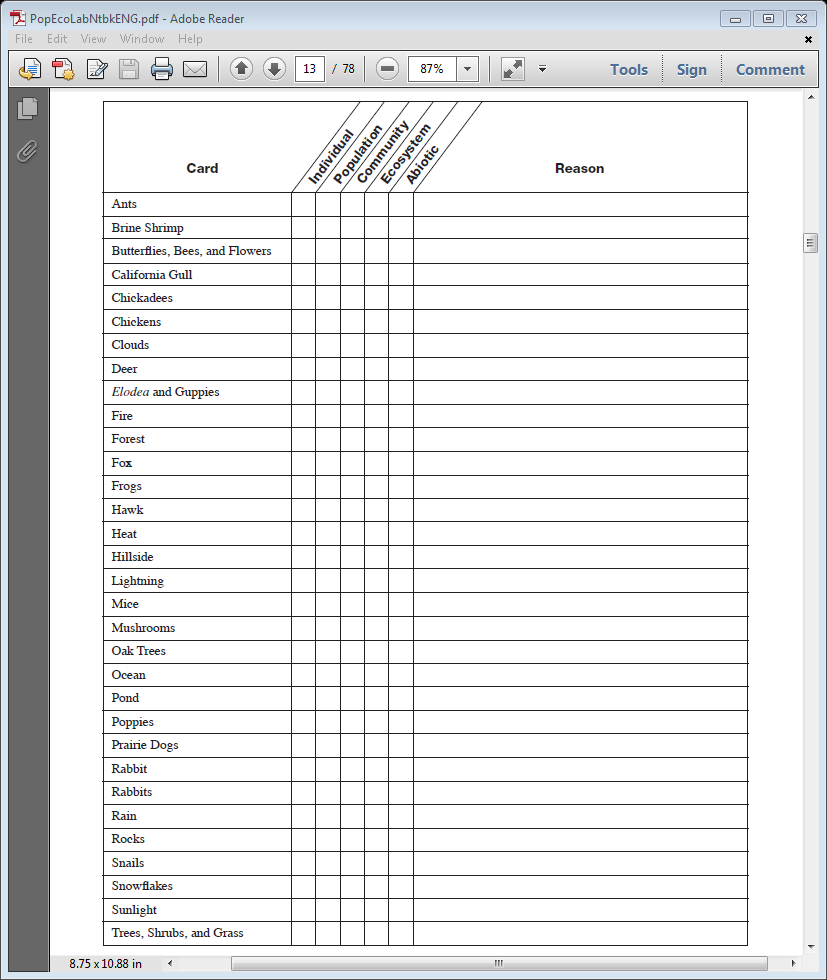 Ecosystem Card-Sort - Criteria that can be used to group organisms and their environmental factors.Ecosystem Card-Sort - Criteria that can be used to group organisms and their environmental factors.Ecosystem Card-Sort - Criteria that can be used to group organisms and their environmental factors.Ecosystem Card-Sort - Criteria that can be used to group organisms and their environmental factors.Ecosystem Card-Sort - Criteria that can be used to group organisms and their environmental factors.Reading: Life in a Community (p. 6-7)Write a short response to the following question BEFORE reading.  AFTER reading, write a new response that includes evidence from the text that adds to what you previously thought or evidence from the text that has changed your thinking.Reading: Life in a Community (p. 6-7)Write a short response to the following question BEFORE reading.  AFTER reading, write a new response that includes evidence from the text that adds to what you previously thought or evidence from the text that has changed your thinking.Reading: Life in a Community (p. 6-7)Write a short response to the following question BEFORE reading.  AFTER reading, write a new response that includes evidence from the text that adds to what you previously thought or evidence from the text that has changed your thinking.Reading: Life in a Community (p. 6-7)Write a short response to the following question BEFORE reading.  AFTER reading, write a new response that includes evidence from the text that adds to what you previously thought or evidence from the text that has changed your thinking.Reading: Life in a Community (p. 6-7)Write a short response to the following question BEFORE reading.  AFTER reading, write a new response that includes evidence from the text that adds to what you previously thought or evidence from the text that has changed your thinking.Reading: Life in a Community (p. 6-7)Write a short response to the following question BEFORE reading.  AFTER reading, write a new response that includes evidence from the text that adds to what you previously thought or evidence from the text that has changed your thinking.Word Bank________________________________________________________________________________________________________________________________________________________________________________________________________________________________________________________________________________________________________________________________________________________________________________________________________________________________________________________________________________________________________________________Word Bank________________________________________________________________________________________________________________________________________________________________________________________________________________________________________________________________________________________________________________________________________________________________________________________________________________________________________________________________________________________________________________________Word Bank________________________________________________________________________________________________________________________________________________________________________________________________________________________________________________________________________________________________________________________________________________________________________________________________________________________________________________________________________________________________________________________Word Bank________________________________________________________________________________________________________________________________________________________________________________________________________________________________________________________________________________________________________________________________________________________________________________________________________________________________________________________________________________________________________________________Word Bank________________________________________________________________________________________________________________________________________________________________________________________________________________________________________________________________________________________________________________________________________________________________________________________________________________________________________________________________________________________________________________________Word Bank________________________________________________________________________________________________________________________________________________________________________________________________________________________________________________________________________________________________________________________________________________________________________________________________________________________________________________________________________________________________________________________Content____________________________________________________________________________________________________________________________________________________________________________________________________________________________________________________________________________________________________________________________________________________________________________________________________________________________________Content____________________________________________________________________________________________________________________________________________________________________________________________________________________________________________________________________________________________________________________________________________________________________________________________________________________________________Content____________________________________________________________________________________________________________________________________________________________________________________________________________________________________________________________________________________________________________________________________________________________________________________________________________________________________Content____________________________________________________________________________________________________________________________________________________________________________________________________________________________________________________________________________________________________________________________________________________________________________________________________________________________________Content____________________________________________________________________________________________________________________________________________________________________________________________________________________________________________________________________________________________________________________________________________________________________________________________________________________________________Content____________________________________________________________________________________________________________________________________________________________________________________________________________________________________________________________________________________________________________________________________________________________________________________________________________________________________Video: Life Among the Wild ChimpanzeesAnswer the following questions based upon watching the video.Video: Life Among the Wild ChimpanzeesAnswer the following questions based upon watching the video.Video: Life Among the Wild ChimpanzeesAnswer the following questions based upon watching the video.Video: Life Among the Wild ChimpanzeesAnswer the following questions based upon watching the video.Video: Life Among the Wild ChimpanzeesAnswer the following questions based upon watching the video.Video: Life Among the Wild ChimpanzeesAnswer the following questions based upon watching the video.What were four important findings from this long-term study of the chimps in Gombe? Why was the work of Jane Goodall so significant?__________________________________________________________________________________________________________________________________________________________________________________________________________________________________________________________________________________________________________________________________________________________________________________________________________________________________________________________________________________________________________________________________________________________________List some of the abiotic and biotic factors in the chimps’ ecosystem and how they affect the chimps’ behaviors.  ____________________________________________________________________________________________________________________________________________________________________________________________________________________________________________________________________________________________________________________________________________________________________________________________________________________________________________________________________________________Define and provide at least one example of an individual, population, community, and ecosystem in Jane Goodall’s chimpanzee study. Individual_________________________________________________________________Population________________________________________________________________Community_______________________________________________________________Ecosystem________________________________________________________________What were four important findings from this long-term study of the chimps in Gombe? Why was the work of Jane Goodall so significant?__________________________________________________________________________________________________________________________________________________________________________________________________________________________________________________________________________________________________________________________________________________________________________________________________________________________________________________________________________________________________________________________________________________________________List some of the abiotic and biotic factors in the chimps’ ecosystem and how they affect the chimps’ behaviors.  ____________________________________________________________________________________________________________________________________________________________________________________________________________________________________________________________________________________________________________________________________________________________________________________________________________________________________________________________________________________Define and provide at least one example of an individual, population, community, and ecosystem in Jane Goodall’s chimpanzee study. Individual_________________________________________________________________Population________________________________________________________________Community_______________________________________________________________Ecosystem________________________________________________________________What were four important findings from this long-term study of the chimps in Gombe? Why was the work of Jane Goodall so significant?__________________________________________________________________________________________________________________________________________________________________________________________________________________________________________________________________________________________________________________________________________________________________________________________________________________________________________________________________________________________________________________________________________________________________List some of the abiotic and biotic factors in the chimps’ ecosystem and how they affect the chimps’ behaviors.  ____________________________________________________________________________________________________________________________________________________________________________________________________________________________________________________________________________________________________________________________________________________________________________________________________________________________________________________________________________________Define and provide at least one example of an individual, population, community, and ecosystem in Jane Goodall’s chimpanzee study. Individual_________________________________________________________________Population________________________________________________________________Community_______________________________________________________________Ecosystem________________________________________________________________What were four important findings from this long-term study of the chimps in Gombe? Why was the work of Jane Goodall so significant?__________________________________________________________________________________________________________________________________________________________________________________________________________________________________________________________________________________________________________________________________________________________________________________________________________________________________________________________________________________________________________________________________________________________________List some of the abiotic and biotic factors in the chimps’ ecosystem and how they affect the chimps’ behaviors.  ____________________________________________________________________________________________________________________________________________________________________________________________________________________________________________________________________________________________________________________________________________________________________________________________________________________________________________________________________________________Define and provide at least one example of an individual, population, community, and ecosystem in Jane Goodall’s chimpanzee study. Individual_________________________________________________________________Population________________________________________________________________Community_______________________________________________________________Ecosystem________________________________________________________________What were four important findings from this long-term study of the chimps in Gombe? Why was the work of Jane Goodall so significant?__________________________________________________________________________________________________________________________________________________________________________________________________________________________________________________________________________________________________________________________________________________________________________________________________________________________________________________________________________________________________________________________________________________________________List some of the abiotic and biotic factors in the chimps’ ecosystem and how they affect the chimps’ behaviors.  ____________________________________________________________________________________________________________________________________________________________________________________________________________________________________________________________________________________________________________________________________________________________________________________________________________________________________________________________________________________Define and provide at least one example of an individual, population, community, and ecosystem in Jane Goodall’s chimpanzee study. Individual_________________________________________________________________Population________________________________________________________________Community_______________________________________________________________Ecosystem________________________________________________________________What were four important findings from this long-term study of the chimps in Gombe? Why was the work of Jane Goodall so significant?__________________________________________________________________________________________________________________________________________________________________________________________________________________________________________________________________________________________________________________________________________________________________________________________________________________________________________________________________________________________________________________________________________________________________List some of the abiotic and biotic factors in the chimps’ ecosystem and how they affect the chimps’ behaviors.  ____________________________________________________________________________________________________________________________________________________________________________________________________________________________________________________________________________________________________________________________________________________________________________________________________________________________________________________________________________________Define and provide at least one example of an individual, population, community, and ecosystem in Jane Goodall’s chimpanzee study. Individual_________________________________________________________________Population________________________________________________________________Community_______________________________________________________________Ecosystem________________________________________________________________Focus Question 5: How do organisms interact within an ecosystem?Focus Question 5: How do organisms interact within an ecosystem?Focus Question 5: How do organisms interact within an ecosystem?Focus Question 5: How do organisms interact within an ecosystem?Focus Question 5: How do organisms interact within an ecosystem?Focus Question 5: How do organisms interact within an ecosystem?ecosystem 1ecosystem 1ecosystem 1ecosystem 2ecosystem 2ecosystem 2OrganismRationaleRationaleOrganismRationaleRationaleList the abiotic featuresList the biotic featuresList the abiotic featuresList the biotic featuresList the abiotic featuresList the biotic featuresList the abiotic featuresList the biotic featuresList the abiotic featuresList the biotic featuresList the abiotic featuresList the biotic featuresEcosystem 1 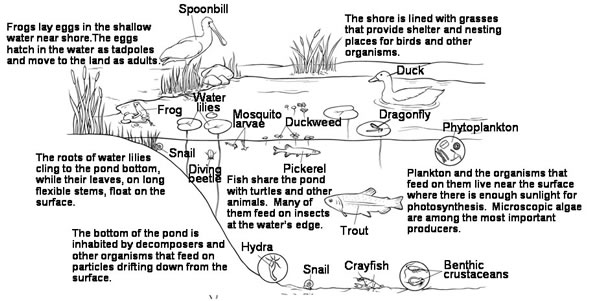 Ecosystem 1 Ecosystem 1 Ecosystem 1 Ecosystem 1 Ecosystem 1 Ecosystem 2 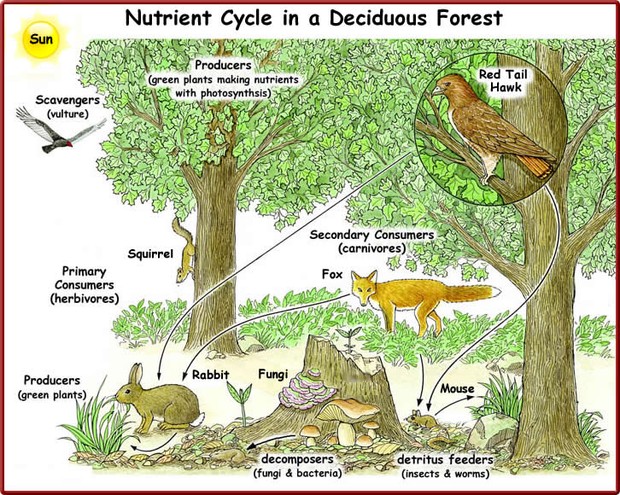 Ecosystem 2 Ecosystem 2 Ecosystem 2 Ecosystem 2 Ecosystem 2 Reflection Reflection Reflection Reflection Reflection Reflection Word Bank________________________________________________________________________________________________________________________________________________________________________________________________________________________________________________________________________________________________________________________________________________________________________________________________________________________________________________________________________________________________________________________Word Bank________________________________________________________________________________________________________________________________________________________________________________________________________________________________________________________________________________________________________________________________________________________________________________________________________________________________________________________________________________________________________________________Word Bank________________________________________________________________________________________________________________________________________________________________________________________________________________________________________________________________________________________________________________________________________________________________________________________________________________________________________________________________________________________________________________________Word Bank________________________________________________________________________________________________________________________________________________________________________________________________________________________________________________________________________________________________________________________________________________________________________________________________________________________________________________________________________________________________________________________Word Bank________________________________________________________________________________________________________________________________________________________________________________________________________________________________________________________________________________________________________________________________________________________________________________________________________________________________________________________________________________________________________________________Word Bank________________________________________________________________________________________________________________________________________________________________________________________________________________________________________________________________________________________________________________________________________________________________________________________________________________________________________________________________________________________________________________________Content____________________________________________________________________________________________________________________________________________________________________________________________________________________________________________________________________________________________________________________________________________________________________________________________________________________________________Content____________________________________________________________________________________________________________________________________________________________________________________________________________________________________________________________________________________________________________________________________________________________________________________________________________________________________Content____________________________________________________________________________________________________________________________________________________________________________________________________________________________________________________________________________________________________________________________________________________________________________________________________________________________________Content____________________________________________________________________________________________________________________________________________________________________________________________________________________________________________________________________________________________________________________________________________________________________________________________________________________________________Content____________________________________________________________________________________________________________________________________________________________________________________________________________________________________________________________________________________________________________________________________________________________________________________________________________________________________Content____________________________________________________________________________________________________________________________________________________________________________________________________________________________________________________________________________________________________________________________________________________________________________________________________________________________________Make a Claim Based upon your group’s observations of the ecosystems, make a claim about one way organisms interact within an ecosystem.I claim….I know this because……Make a Claim Based upon your group’s observations of the ecosystems, make a claim about one way organisms interact within an ecosystem.I claim….I know this because……Make a Claim Based upon your group’s observations of the ecosystems, make a claim about one way organisms interact within an ecosystem.I claim….I know this because……Make a Claim Based upon your group’s observations of the ecosystems, make a claim about one way organisms interact within an ecosystem.I claim….I know this because……Make a Claim Based upon your group’s observations of the ecosystems, make a claim about one way organisms interact within an ecosystem.I claim….I know this because……Make a Claim Based upon your group’s observations of the ecosystems, make a claim about one way organisms interact within an ecosystem.I claim….I know this because……Reading: Biosphere 2: An Experiment in Isolation (p. 8-13)Read and answer the “Think Questions” for homework.Reading: Biosphere 2: An Experiment in Isolation (p. 8-13)Read and answer the “Think Questions” for homework.Reading: Biosphere 2: An Experiment in Isolation (p. 8-13)Read and answer the “Think Questions” for homework.Reading: Biosphere 2: An Experiment in Isolation (p. 8-13)Read and answer the “Think Questions” for homework.Reading: Biosphere 2: An Experiment in Isolation (p. 8-13)Read and answer the “Think Questions” for homework.Reading: Biosphere 2: An Experiment in Isolation (p. 8-13)Read and answer the “Think Questions” for homework.Focus Question 6: How do humans impact ecosystems?Focus Question 6: How do humans impact ecosystems?Focus Question 6: How do humans impact ecosystems?Focus Question 6: How do humans impact ecosystems?Focus Question 6: How do humans impact ecosystems?Focus Question 6: How do humans impact ecosystems?I used to think…….But now I know…..I still wonder……..I used to think…….But now I know…..I still wonder……..I used to think…….But now I know…..I still wonder……..I used to think…….But now I know…..I still wonder……..I used to think…….But now I know…..I still wonder……..I used to think…….But now I know…..I still wonder……..BIG QUESTION:  What are some important concepts to consider when studying ecosystems and the factors needed to support an organism’s ability to survive and reproduce within their habitat?BIG QUESTION:  What are some important concepts to consider when studying ecosystems and the factors needed to support an organism’s ability to survive and reproduce within their habitat?I claim…I claim…I claim…I know this because…I know this because…I know this because…